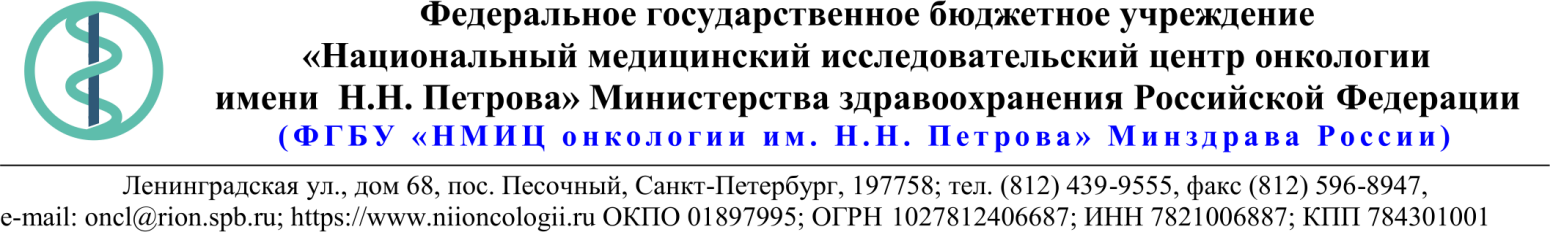 18.Описание объекта закупкиТЕХНИЧЕСКОЕ ЗАДАНИЕна оказание услуг по установке и настройке медицинской информационной системыУсловные сокращенияИсполнитель должен обеспечить развертывание информационно-технической среды Системы, обеспечив установку и настройку компонент сервера приложений, МИС, интеграции с ФРМР и ФРМР, обеспечив обработку данных на 64-битной аппаратной архитектуре и автоматизированный доступ разрабатываемых компонент Системы к БД под управлением PostgreSQL.Результатом оказания услуг по развитию информационно-технологической инфраструктуры Системы является:Установленный и настроенный модифицированный компонент сервера баз данных Системы под управлением СУБД PostgreSQL;Установленные и настроенные компоненты сервера приложений на серверной площадке Заказчика в соответствии с предъявляемыми техническими требованиями к компонентам и требованиями безопасности;Установленный и настроенный модифицированный компонент мониторинга;Настроенный компонент системы «Сервер приложений 1С»;Настроенный мониторинг рабочей площадки сервера приложений на действующей в учреждении системе мониторинга, включающий в себя формирование сведений:место на диске;загрузка процессоров;очередь на запись;очередь на чтение;оперативная память;загруженность сети;количество занятых лицензий приложениями 1С;реестр длительных запросов;реестр блокировок;иные сведения, необходимые для своевременной оценки производительности работы системы в режиме реального времени.15.04.2021 № 21.1-03/387Ссылка на данный номер обязательна!Запрос о предоставлении ценовой информациидля нужд ФГБУ «НМИЦ онкологии им. Н.Н. Петрова» Минздрава РоссииСтруктура цены (расходы, включенные в цену товара/работы/услуги) должна включать в себя:1)	стоимость товара/работы/услуги; 2)	стоимость упаковки товара;3)	стоимость транспортировки товара от склада поставщика до склада покупателя, включающая в себя все сопутствующие расходы, а также погрузочно-разгрузочные работы;4)	расходы поставщика на уплату таможенных сборов, налоговых и иных обязательных платежей, обязанность по внесению которых установлена российским законодательством;5)  все иные прямые и косвенные накладные расходы поставщика/подрядчика/исполнителя, связанные с поставкой товара/выполнением работ/оказанием услуг и необходимые для надлежащего выполнения обязательств.Сведения о товаре/работе/услуге: содержатся в Приложении.Просим всех заинтересованных лиц представить свои коммерческие предложения (далее - КП) о цене поставки товара/выполнения работы/оказания услуги с использованием прилагаемой формы описания  товара/работы/услуги и направлять их в форме электронного документа, подписанного квалифицированной электронной цифровой подписью (электронная цифровая подпись должна быть открепленной, в формате “sig”) по следующему адресу: 4399541@niioncologii.ru.Информируем, что направленные предложения не будут рассматриваться в качестве заявки на участие в закупке и не дают в дальнейшем каких-либо преимуществ для лиц, подавших указанные предложения.Настоящий запрос не является извещением о проведении закупки, офертой или публичной офертой и не влечет возникновения каких-либо обязательств заказчика.Из ответа на запрос должны однозначно определяться цена единицы товара/работы/услуги и общая цена контракта на условиях, указанных в запросе, срок действия предлагаемой цены.КП оформляется на официальном бланке (при наличии), должно содержать реквизиты организации (официальное наименование, ИНН, КПП - обязательно), и должно содержать ссылку на дату и номер запроса о предоставлении ценовой информации. КП должно содержать актуальные на момент запроса цены товара (работ, услуг), технические характеристики и прочие данные, в том числе условия поставки и оплаты, полностью соответствующие указанным в запросе о предоставлении ценовой информации.В КП должно содержаться однозначное указание на то, что предлагаемые товары (работы, услуги) полностью и по всем запрошенным характеристиками соответствуют описанию объекта закупки, содержащемуся в запросе о предоставлении ценовой информации, выраженное одним из следующих способов: - указанием в КП соответствующего запросу описания товара (работы, услуги)- подтверждением в тексте КП намерения поставки товара (выполнения работы, услуги) на условиях, указанных в запросе, в случае заключения контракта.1.Наименование ЗаказчикаФГБУ "НМИЦ онкологии им. Н.Н. Петрова" Минздрава России2.Наименование объекта закупкиОказание услуг по установке и настройке медицинской информационной системы3.Коды ОКПД2 / КТРУ62.03.12.1204.Место исполнения обязательств (адрес поставки, оказания услуг, выполнения работ)197758, Россия, г. Санкт- Петербург, п. Песочный, ул. Ленинградская, дом 685.АвансированиеНе предусмотрено6.Срок окончания действия договора (контракта)01.07.20217.Установление сроков исполнения обязательств контрагентомУстановление сроков исполнения обязательств контрагентом7.1Срок начала исполнения обязательств контрагентом:С момента подписания Контракта7.2Срок окончания исполнения обязательств контрагентом не позднееВ течение 25 рабочих дней с момента заключения Контракта7.3Периодичность выполнения работ, оказания услуг либо количество партий поставляемого товаров: (обязательства контрагента)Исполнение 1 этапом8.ОплатаВ течение 30 (тридцати) календарных дней с момента подписания Покупателем универсального передаточного документа (УПД).9.Документы, которые должны быть представлены поставщиком (подрядчиком, исполнителем) вместе с товаром (результатом выполненной работы, оказанной услуги)Счет, акт оказанных услуг10.Специальное право, которое должно быть у участника закупки и (или) поставщика (подрядчика, исполнителя) (наличие лицензии, членство в саморегулируемой организации и т.п.)Исполнитель должен обладать исключительными правами на программное обеспечение или иметь действующий лицензионный договор с обладателем исключительных прав на указанное программное обеспечение, дающий Исполнителю право на инсталляцию и сопровождение данного программного обеспечения на компьютерах Заказчика11.Дополнительные требования к участникам закупки (при наличии таких требований) и обоснование этих требованийНе предусмотрено12.Срок действия гарантии качества товара (работы, услуги) после приемки ЗаказчикомОстаточный срок годности на момент поставки13.Размер обеспечения гарантийных обязательств (до 10% НМЦК)Не предусмотрено14.Предоставляемые участникам закупки преимущества в соответствии со статьями 28 и 29 Закона № 44-ФЗНе предусмотрено15.Запреты, ограничения допуска, условия допуска (преференции) иностранных товаровНе предусмотрено16.Страна происхождения (указывается участником в заявке, коммерческом предложении)Не предусмотрено17.Количество и единица измерения объекта закупки1 усл. ед.СокращенияРасшифровкаСистемаКомплексная медицинская информационная система Заказчика, представляющая собой единый программный комплекс на платформе 1С: Предприятие 8, состоящий из интегрированных между собой программных компонент и информационных ресурсов, включающий в свой состав следующие лицензионные продукты:Программный продукт «ИМЦ: Управление здравоохранением региона»;1С: Медицина. Больница;1С: Предприятие 8.3 ПРОФ. Лицензия на сервер (x86-64);1С: Предприятие 8 ПРОФ. Клиентская лицензия на 5 рабочих мест.БД База данных ФРМРФедеральный регистр медицинских организацийФРМРФедеральный регистр медицинских работниковСУБДСистема управления базами данныхМИСМедицинская информационная система